Lesson 1 Money can sometimes be written using numbers, but can also be written using words.  For example:    a. Write nine thousand and fifteen dollars using numbers:	Answer:  $9 015You must have a dollar     hundreds           ones   sign in your answer                                                     tens                    thousands                   b. Write three hundred and twenty thousand dollars using numbers:	Answer:  $320 000                                         Thousands always have 3 numbers at the endc. Write twenty three cents as a number:	Answer:  $0.23                   you still need to include the dollar sign and a zero if you are only working in cents, and don’t                         forget your decimal!  Write each in dollar form Write each dollar amount in wordsWrite the value of the money shown below in words AND as a dollar amount 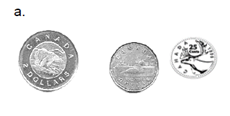 Dollar amount: ____________________In words: ________________________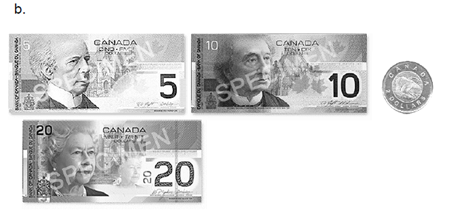 Dollar amount: ________________________                    In words: ____________________________Why do you think it is important to know how to read and write values in both words and numbers? 
Write each in dollar form Write each dollar amount in wordsWrite the value of the money shown below in words AND as a dollar amount 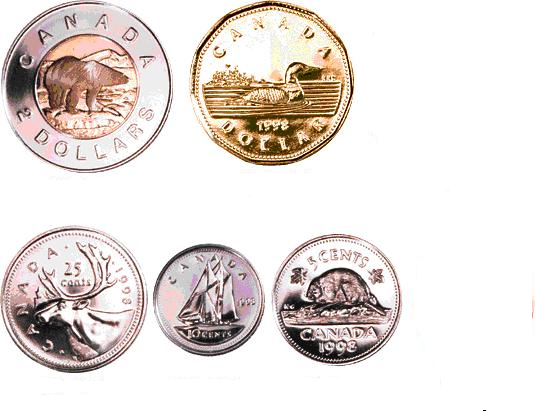 Dollar amount: ________________________                    In words: ____________________________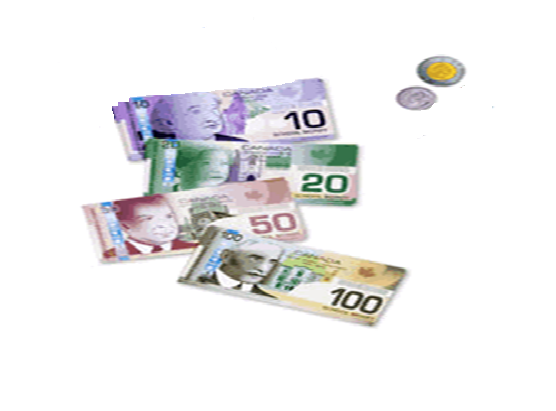 Dollar amount: ________________________                    In words: ____________________________Topic Goal: Money Into Words 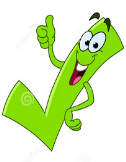 $25 000twenty five thousand dollars$0.50fifty centsExample(s): 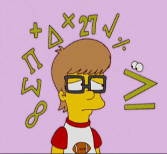    Practice Questions: 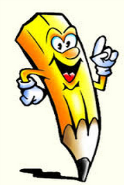 a)25 cents___________________b)49 thousand___________________c) 76 cents  ___________________d)342 thousand ___________________e) 9 thousand ___________________f)2 hundred___________________g)Four hundred and eleven  ___________________h)Seven hundred thirty six thousand four hundred___________________i)15 cents___________________a)$45 100b)$457_______________________________________c) $839 000d)$3 000 _______________________________________e) $17 _______________________________________f)$0.09_______________________________________g) $0.84_______________________________________h)$3.08_______________________________________j)$18.03_______________________________________   Assessment: 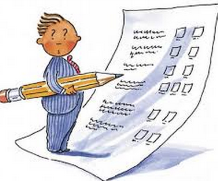 a)55 cents___________________b)78 thousand___________________c) 45 cents  ___________________d)283 thousand ___________________e) 1 thousand ___________________f)5 hundred___________________g)three hundred and twenty  ___________________h)Five hundred twenty two thousand four hundred ___________________i)45 cents___________________j)7 hundred ___________________a)$65 400_______________________________________b)$938_______________________________________c) $567 000_______________________________________d)$6 000 _______________________________________e) $13 _______________________________________f)$0.03_______________________________________g) $0.46_______________________________________h)$4.07_______________________________________